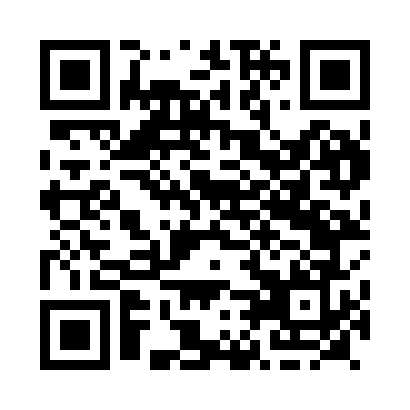 Prayer times for Negage, AngolaMon 1 Apr 2024 - Tue 30 Apr 2024High Latitude Method: NonePrayer Calculation Method: Muslim World LeagueAsar Calculation Method: ShafiPrayer times provided by https://www.salahtimes.comDateDayFajrSunriseDhuhrAsrMaghribIsha1Mon4:536:0212:033:206:037:092Tue4:526:0212:023:206:037:083Wed4:526:0212:023:206:027:084Thu4:526:0212:023:206:027:075Fri4:526:0212:023:206:017:076Sat4:526:0212:013:206:017:067Sun4:526:0112:013:196:007:068Mon4:526:0112:013:196:007:069Tue4:526:0112:003:195:597:0510Wed4:516:0112:003:195:597:0511Thu4:516:0112:003:195:587:0412Fri4:516:0112:003:195:587:0413Sat4:516:0111:593:195:587:0414Sun4:516:0111:593:195:577:0315Mon4:516:0111:593:195:577:0316Tue4:516:0111:593:195:567:0217Wed4:516:0111:583:195:567:0218Thu4:516:0111:583:195:557:0219Fri4:506:0111:583:185:557:0120Sat4:506:0111:583:185:557:0121Sun4:506:0111:583:185:547:0122Mon4:506:0111:573:185:547:0023Tue4:506:0111:573:185:537:0024Wed4:506:0111:573:185:537:0025Thu4:506:0111:573:185:537:0026Fri4:506:0111:573:185:526:5927Sat4:506:0111:573:185:526:5928Sun4:506:0111:563:185:526:5929Mon4:506:0111:563:185:516:5930Tue4:506:0111:563:175:516:58